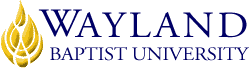 WBU OnlineSchool of Christian StudiesUNIVERSITY MISSION STATEMENTWayland Baptist University exists to educate students in an academically challenging, learning-focused and distinctively Christian environment for professional success and service to God and humankind.COURSE NUMBER & NAME: MNST 3300 VC01 Introduction to MinistryTERM: Spring 1, 2020INSTRUCTOR: Dr. Gary MitchellCONTACT INFORMATION:Home phone:  (575) 389-3343WBU Email:  gmitchell2@plateautel.net or gary.mitchell@wayland.wbu.edu Cell phone: (575) 693-6830OFFICE HOURS, BUILDING & LOCATION: WBU OnlineCOURSE MEETING TIME & LOCATION:Meeting day & time:		Asynchronous, Virtual CampusCATALOG DESCRIPTION: Introduction to the Christian ministry; calling to church-related vocations; evaluation of gifts and abilities to perform ministry; and overview of the theological foundations for ministry and the historical organization and practices of the church. PREREQUISITE:   None.REQUIRED TEXTBOOK AND RESOURCE MATERIAL: 					The Holy BibleAccess to WBU Learning Resources: Click on link at left entitled "Wayland Library"; Email Distance Librarian Sally Quiroz (lrcref@wbu.edu) about having books mailed to you. Internet links: See "Web Resources" tab. Class message board: See “Announcements” and "Discussion Board" tab.Email: All students will need to set up and use their Wayland student email account.COURSE OUTCOMES AND COMPETENCIES:Students will:Be able to define the biblical and theological foundations of Christian ministry.Be able to articulate his/her calling and awareness of various gifting, personality traits, and talents for ministry.Be able to describe the nature, purposes, and ministries of the church as the foundation for doing Christian ministry.ATTENDANCE REQUIREMENTS:As stated in the Wayland Catalog, students enrolled at one of the University’s external campuses should make every effort to attend all class meetings. All absences must be explained to the instructor, who will then determine whether the omitted work may be made up. When a student reaches that number of absences considered by the instructor to be excessive, the instructor will so advise the student and file an unsatisfactory progress report with the campus executive director. Any student who misses 25 percent or more of the regularly scheduled class meetings may receive a grade of F in the course. Additional attendance policies for each course, as defined by the instructor in the course syllabus, are considered a part of the University’s attendance policy.STATEMENT ON PLAGIARISM & ACADEMIC DISHONESTY:Wayland Baptist University observes a zero tolerance policy regarding academic dishonesty. Per university policy as described in the academic catalog, all cases of academic dishonesty will be reported and second offenses will result in suspension from the university.DISABILITY STATEMENT:In compliance with the Americans with Disabilities Act of 1990 (ADA), it is the policy of Wayland Baptist University that no otherwise qualified person with a disability be excluded from participation in, be denied the benefits of, or be subject to discrimination under any educational program or activity in the university. The Coordinator of Counseling Services serves as the coordinator of students with a disability and should be contacted concerning accommodation requests at (806) 291-3765. Documentation of a disability must accompany any request for accommodations.COURSE REQUIREMENTS and GRADING CRITERIA:BASIC COURSE REQUIREMENTS:Read assigned material; participate in class discussionsComplete assignment regarding your “Call to Christian Ministry” Turn in 3-page book review/reaction paper to The Power of the Call(2) Practical Ministry Assignments and a (5) page paper with each assignmentWatch “Forged in Faith” video about Baptist faith & history and comment in Discussion Board forumCOURSE EVALUATION:	“Call to Christian Ministry” Assignment:	100 pts		20% of total grade	Book Review/Reaction Paper:  		  50 pts		10% of total grade	“Forged by Faith” Video/Discussion Board:	  50 pts		10% of total grade	2 Practical Ministry Assignments:		300 pts (150 pts each)		60% of grade			Total Possible Points       	500 pts	Grading: 	450-500 points = A			400-449 points = B			350-399 points = C			300-349 points = D			299 points and below = F	This corresponds to the WBU grading system in the Academic Catalog:	A = 90-100	B = 80-89	C = 70-79	D = 60-69	F = 59 and belowGrade Appeal Statement: “Students shall have protection through orderly procedures against prejudices or capricious academic evaluation. A student who believes that he or she has not been held to realistic academic standards, just evaluation procedures, or appropriate grading, may appeal the final grade given in the course by using the student grade appeal process described in the Academic Catalog. Appeals  may  not  be  made  for  advanced  placement  examinations  or  course bypass examinations. Appeals are limited to the final course grade, which may be upheld, raised, or lowered at any stage of the appeal process. Any recommendation to lower a course grade must be submitted through the Vice President of Academic Affairs/Faculty Assembly Grade Appeals Committee for review and approval. The Faculty Assembly Grade Appeals Committee may instruct that the course grade be upheld, raised, or lowered to a more proper evaluation.”TENTATIVE SCHEDULENOTE:   A HUGE part of this learning experience is your participation in the Discussion Board forums in Blackboard. You are going to find wisdom in a multitude of counselors there. Graduate students will help mentor and encourage undergraduates in the course by offering suggestions and encouragement on the practical assignments (and of course, undergrads can encourage one another as well). Make your part meaningful and genuinely interactive. Week 1		(January 11 – 17)By January 31, Getting to Know You & Your Call – type up the following information:All your current contact information: mailing address, phone numbers I can most easily reach you, etc... and upload it in the Journal on Ministry tool link in Blackboard. The Journal tool link will be privileged communication between each student and the instructor only.Not more than one page describing your call to ministry. If you are currently serving in a ministry position, please let me know in very specific terms what you are doing. Your two Ministry Assignments will be personalized to your calling/position of ministry, as much as possible. If you are not sure what your calling is, let me know that as well. In addition to your one-page assignment, any special (personal) concerns you have should be communicated here.  Finally, please let me know the expectations you have for this class; what    do you expect to gain/take away from this class?Type up and submit your Call to Ministry one-page paper by uploading it in the Blog for Ministry area in Blackboard so all class members can have access to it. This assignment is to place information you do not mind others knowing about, and may duplicate what you have already turned in to me, though this one should NOT have any personal or private information attached as everyone will see this. The purpose of this assignment is to help you get a ministry perspective on the other students in the class. When you get into classroom discussions and wonder why in the world someone responded like they did, you may want to refer back to their call to ministry information.Your assignment for the coming week is to read the entire book and then write a 3-page book review and personal reaction related to The Power of the Call  by the end of the third week of this course. Reading this book and writing up the review/personal reaction paper is the big assignment for the first two weeks!Sometime between the second week of the course and the 7th week of the course, please view the video on Baptist faith and history, entitled “Forged by Faith – One Sacred Effort,” produced by the Baptist General Convention of Texas and respond to the corresponding Discussion Board forum about your perspectives on the video.Start researching your Practical Ministry Assignments and accompanying papers for each project: I would like you to use your textbook, The Church Leader’s Answer Book for these ministry assignments: Find (1) project idea related to a section or chapter of this book that relates to one or more of your strengths in ministry. Plan one practical ministry project around those strengths. Tell in your project paper why you believe the project reflects your strengths.Find (1) project idea related to a section or chapter of this book that relates to one or more of your weaknesses in ministry. Plan one practical ministry project around those weaknesses. Tell in your project paper why you believe the project reflects your weaknesses.Please Do Not use an existing project already in play as part of your on-going ministry, either full time professional ministry or lay ministry, as either of your projects. You can, and should, use your position in ministry, either as laity or professional, to implement this project. For instance: A Youth Minister has a Spring Retreat planned for March 2021. Planning a Spring Retreat for March 2021 would not be an acceptable project here. However, planning and implementing (hitherto unplanned and unimplemented) a Parent/Youth Conference on Abstinence Education might be, tying that in with principles from Part 11, Chapter 3 or Part 13, Chapter 4 of the textbook, would be very acceptable. Again, tie in your projects with the textbook. No later than by the start of the 4th week, communicate to me via mitchellg@wbu.edu the foundational ideas of your project and what chapter or chapters from The Church Leader’s Answer Book you intend to tie in with your projects/papers. The purpose of this is three-fold:To keep you on scheduleTo help you with ideas that will make your projects betterTo approve your projectsWhen you are completed with these projects, you will write up a 5-page paper for each project in Turabian style. You need to type up and turn in both of your 5-page papers, under a title that tells what you did. Those project papers will be copied and distributed to other class members. This allows you, any and all of your fellow students, to access your practical ministry ideas and use them, as the Lord leads, in future ministry.  If you start early, you might get some good feedback from other students in the course. Your final, completed practical ministry assignments is due February 21. This gives me time to grade these and post your grade by the Monday after the end of the term.Week 2		(January 18 – 24)   OK, at the end of this week, you should be halfway through the book, The Power of the Call, and after you read it, please respond to the questions in the appropriate Discusssion Board forum. From this point forward, you will be using your books, 10 Power Principles for Christian Service and The Church Leader’s Answer Book, for the rest of the course. Each week you will read and respond to the discussion questions related to each of the 10 Power Principles as we go along. At the same time, you will be working toward the completion of your Practical Ministry Assignments, which you will write up and turn in when finished. Read principle 1 in 10 Power Principles for Christian Service; answer required questions and respond in Discussion BoardPractical Ministry Assignments/Papers – By the end of next week, make sure your two practical projects have been approved.Complete book review/personal reaction paper on The Power of the Call, and submit it by January 31.Week 3		(January 25 – 31)Read principle 2 in 10 Power Principles for Christian Service; answer required questions and respond in Discussion BoardWatch the video, “Forged by Faith – One Sacred Effort,” and respond to the appropriate Discussion Board question on the videoBook review/personal reaction paper due by January 31Practical Ministry Assignments/papers…keep workingWeek 4		(February 1 – 7) Read principle 3 in 10 Power Principles for Christian Service; answer required questions and respond in Discussion BoardRead principle 4 in 10 Power Principles for Christian Service; answer required questions and respond in Discussion BoardWatch the video, “Forged by Faith – One Sacred Effort,” and respond to the appropriate Discussion Board question on the videoPractical Ministry Assignments/papers…keep workingWeek 5		(February 8 – 14) Read principle 5 in 10 Power Principles for Christian Service; answer required questions and respond in Discussion Board Read principle 6 in Power Principles for Christian Service; answer required questions and respond in Discussion Board If you haven’t already done so . . . Watch the video, “Forged by Faith – One Sacred Effort,” and respond to the appropriate Discussion Board question on the videoPractical Ministry Assignments/papers…keep workingWeek 6		(February 15 – 21) Read principle 7 in 10 Power Principles for Christian Service; answer required questions and respond in Discussion BoardRead principle 8 in 10 Power Principles for Christian Service; answer       required questions and respond in Discussion BoardPractical ministry assignments/papers – FINAL SUBMISSIONS – FINAL EDITS.Review, comment, and encourage colleagues in the course in relation to their submitted practical ministry assignmentsWeek 7		(February 22 – 28) Read principles 9 & 10 in 10 Power Principles for Christian Service; answer required questions and respond in Discussion BoardReview, comment, and encourage colleagues in the course in relation to their submitted practical ministry assignmentsWeek 8		(March 1 – 6)Wrap up final class discussionsCongratulations! Well Done!TITLEAUTHORPUBLISHEREDYEARISBN#The Power of the CallBlackaby & BrandtB&H 1997978080546297510 Power Principles for Christian ServiceWarren & David WiersbeBaker Books2nd20109780801072581The Church Leader’s Answer BookPhyllis TenElshof, ed.Tyndale House20069781414303543